诚聘岗位及要求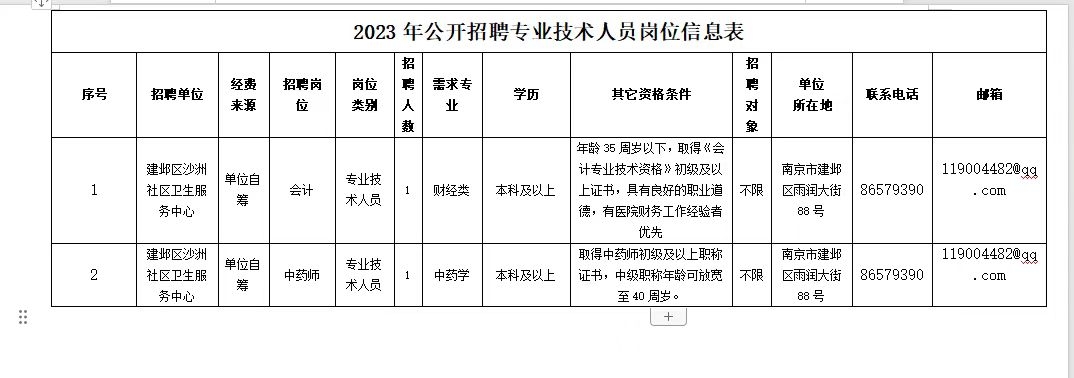 